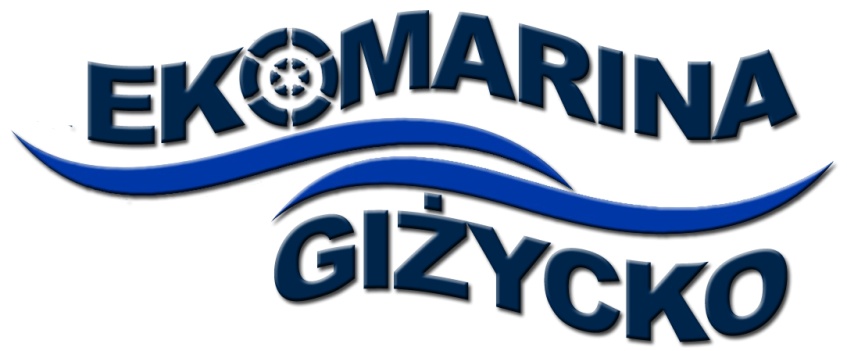 WSKAZÓWKI ORGANIZACYJNE DLA UCZESTNIKÓW REGAT PUCHARU TRZECH RYB – 16-19.05.2013 W PORCIE „EKOMARINA GIŻYCKO”Rozpakowanie sprzętu- na placu manewrowym przy slipie lub na polu kempingowymPozostawianie przyczep - bezpłatnie- na kempingu lub na zaznaczonej na planie części parkingu dla samochodów osobowychParking dla samochodów – bezpłatny- obowiązkowe pobranie w kasie portowej lub w biurze regat i umieszczenie za szybą odpowiedniego identyfikatora-parkowanie na zaznaczonej na planie części parkingu dla samochodów osobowych- wjazd na parking i wyjazd z parkingu umożliwi wolontariusz posiadający odpowiednią kartę lub wydana w kasie portowej za kaucją (15,- zł) indywidualna karta parkingowa (najdogodniejsza forma korzystania z parkingu – umożliwia dowolną ilość swobodnych wjazdów i wyjazdów z parkingu przez okres trwania regat)Postój jednostek regatowych - bezpłatnie- na terenie przy budynku głównym portu oznaczonym na planie jako „PARK ŁODZI REGATOWYCH”- łódki pozostawione w innym miejscu nie będą dozorowane przez obsługę portu i mogą znaleźć się poza zasięgiem kamer portowychPostój statków komisji, pontonów trenerskich  i łodzi akredytowanych - bezpłatnie- przy stanowiskach uzgodnionych z bosmanem portowym Nocleg osób towarzyszących (rodzice, opiekunowie) w porcie – wg cennika dla grup.PROSIMY O STOSOWANIE SIĘ DO ZALECEŃ OBSŁUGI PORTU I REGAT.